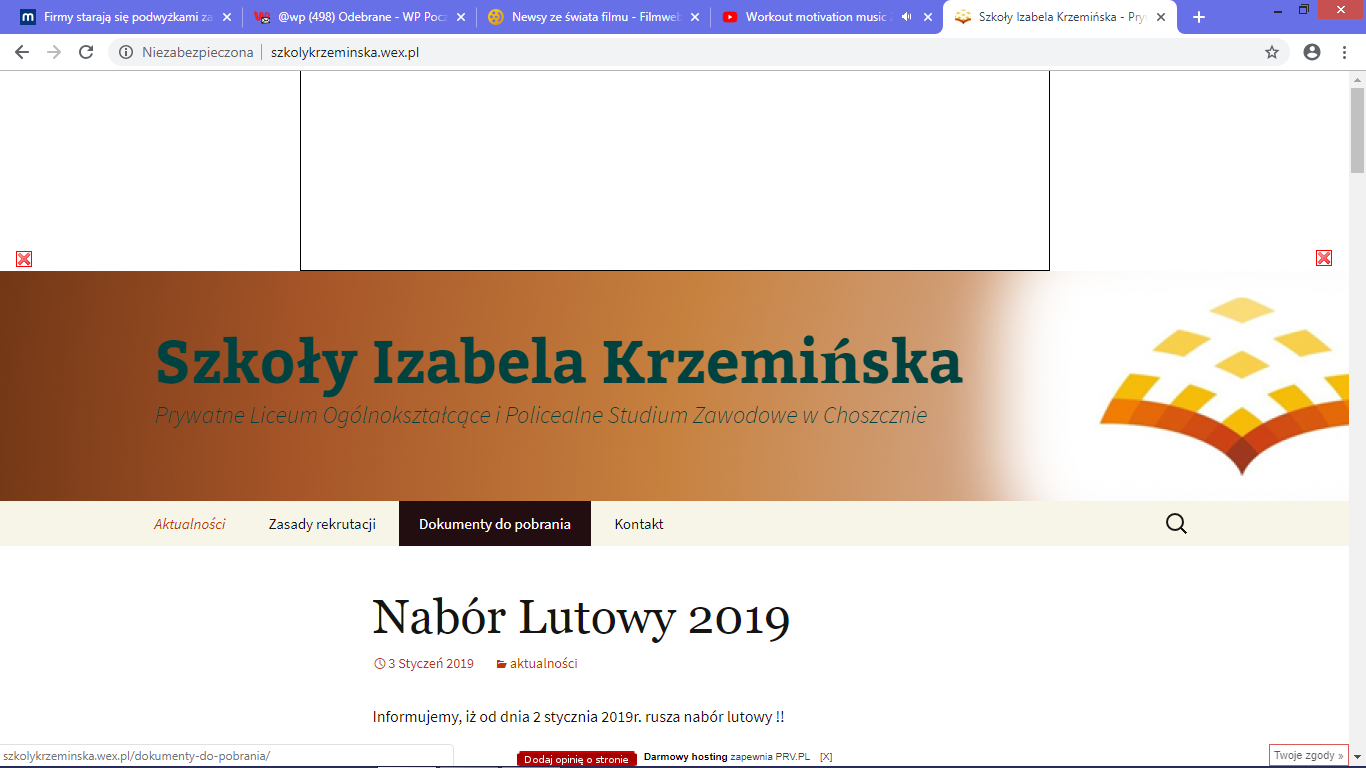 PRACA ZALICZENIOWATECHNIK ADMINISTRACJIPODSTAWY PRAWA CYWILNEGORok szkolny 2020 PROWADZĄCY – mgr. Inż. Piotr KamelaSłuchacz……………………………………………………………………………………………………….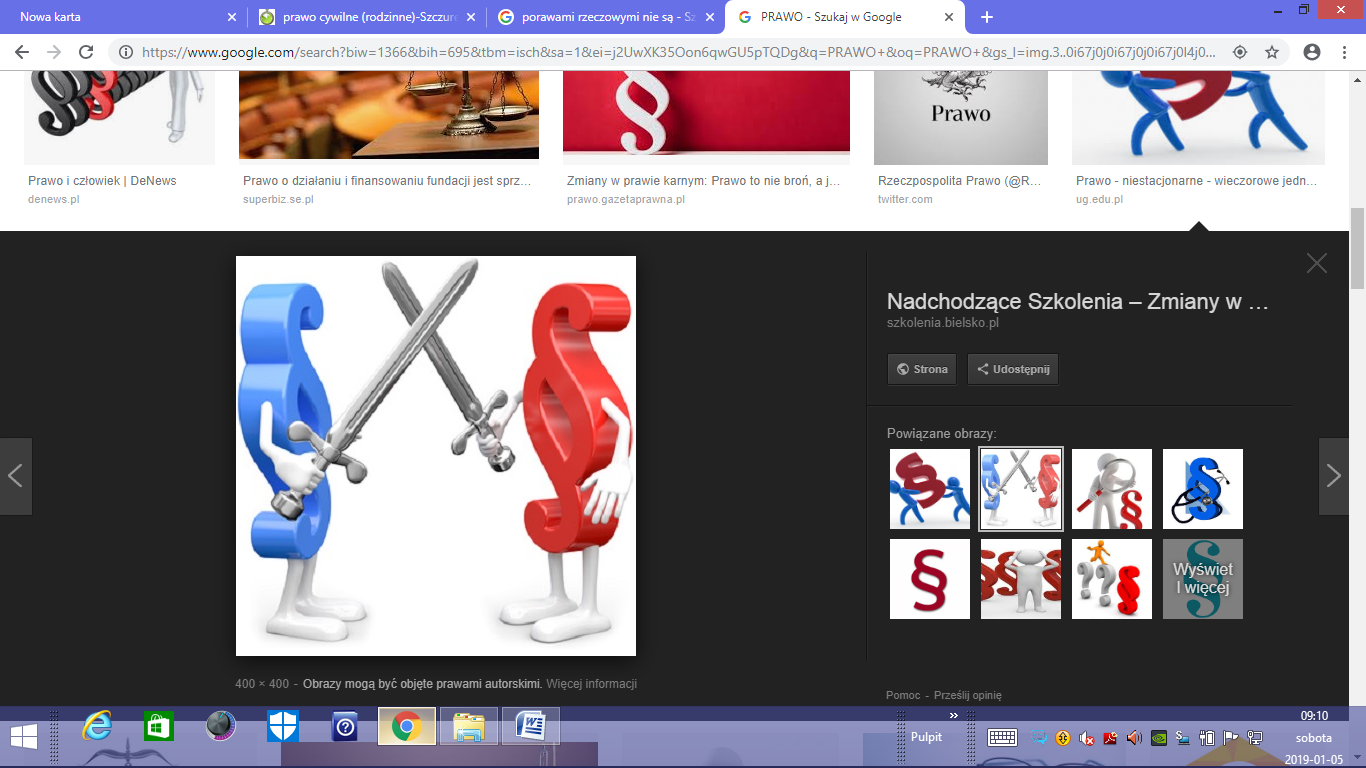 1. Kodeks cywilny jest ustawą z rokuA. 1996 
B. 1975 
C. 1964 
D. 1989 2. Ile artykułów ma kodeks cywilnyA. 840 
B. 907 
C. ponad 1020 
D. 1020 3. Wadą oświadczenia woli nie jest?A. błąd 
B. podstęp 
C. groźba 
D. ucieczka 4. Skarb państwa to:A. osoba fikcyjna 
B. osoba prawna 
C. osoba organizacyjna 
D. osoba państwowa 5. Według art. 43 kodeksu cywilnego przedsiębiorca działa podA. samozatrudnieniem 
B. urzędem 
C. zarobkami 
D. firmą 6. Własność można nabyć miedzy innymi przezA. zasiedzenie 
B. konfiskatę 
C. wymuszenie 
D. sąsiedztwo 7. Pełną zdolność do czynności prawnych ma:A. osoby pracujące nieprzerwanie od ponad 3 lat 
B. osoby pełnoletnie 
C. każdy 
D. małoletni po ukończeniu 15 roku życia 8. Definicja gospodarstwa rolnego jest zamieszczona w tytule k.c o nazwieA. mienie 
B. użytkowanie 
C. sprzedaż 
D. przedsiębiorstwa 9. Własności i inne prawa majątkowe to:A. mienie samoistne 
B. mienie 
C. rzecz ogólna 
D. część składowa nieruchomości 10. Z ilu ksiąg składa się kodeks cywilnyA. 2 
B. 4 
C. 10 
D. 6 11. 35 letnia osoba która zaginęła zostaje uznana za zmarła po upływieA. nigdy jeśli nie odnaleziono ciała 
B. 10 lat od końca roku kalendarzowego w którym zaginęła 
C. zawsze po upływie 15 lat od końca roku w którym zaginęła 
D. 5 lat od chwili zaginięcia 12. Istotne postanowienia umowy ma:A. skrypt 
B. status 
C. ulotka 
D. oferta 13. W kodeksie możemy wyróżnić służebność:A. gruntową 
B. fizyczną 
C. wiekową 
D. osobową 14. Zastrzeżeni że przystępujący do aukcji powinien wpłacić organizatorowi określoną sumę pieniędzy toA. prokura 
B. wadium 
C. wpisowe 
D. legacja 15. Pseudonim, wizerunek. twórczość naukowa to:A. przynależności 
B. konsumenta 
C. dobra legalne 
D. dobra osobiste 16. Ile można mięć miejsc zamieszkaniaA. 1 
B. 5 
C. 4 
D. 2 17. Służebność osobista jest:A. warunkowa 
B. zbywalna 
C. niezbywalna 
D. zastawna 18. Osoba nie mogąca pisać a umiejąca czytać może złożyć oświadczenie woli w sposób:A. odcisku palca 
B. przez prokuratora 
C. ustnie 
D. odcisku dłoni 19. Prokura to:A. areszt 
B. zaliczka 
C. pełnomocnictwo 
D. własność 20. Prawami rzeczowymi nie sąA. służebność 
B. zastaw 
C. własność 
D. zobowiązania 